Objednáváme u Vás:obnovu služeb technické podpory pro licence Oracle na rok 2020.Termín splnění: 30.4.2020Předpokládaná cena 100.000,- Kč (včetně DPH)Fakturu za provedené plnění zašlete na výše uvedenou adresu. V textu nebo v hlavičce prosím uveďte číslo této objednávky, protože jinak nebude Vaše faktura proplacena.V Plzni dne 20. 2. 2020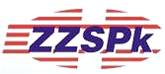 Zdravotnická záchranná služba Plzeňského kraje, příspěvková organizace, se sídlem Klatovská třída 2960/200iJižní Předměstí 30100 Plzeň IČ 45333009, DIČ CZ45333009 (plátce DPH)DodavatelPer4manceFišova 3602 00 BrnoIČO: 60749024Objednávka č. ZZSPK/1172/20Podpisy oprávněných osobPodpisy oprávněných osobPodpisy oprávněných osobFunkceJméno (čitelně)PodpisVyřizujeIng. Petr JáchimSprávce rozpočtuIvana VěkováPříkazce operaceIng. Vlastimil Stehlík